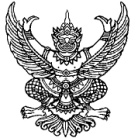  					บันทึกข้อความส่วนราชการ    สำนักงานปลัด องค์การบริหารส่วนตำบลเกษมทรัพย์  อำเภอปักธงชัย จังหวัดนครราชสีมา      .                                                           ที่    นม  89901/                                             วันที่    5    มิถุนายน  2562                          .  เรื่อง    รายงานสำรวจความพึงพอใจและแรงจูงในในการทำงานของพนักงานส่วนตำบล ลูกจ้างประจำ และ     .พนักงานจ้าง  ประจำปีงบประมาณ  2562                                                                                 .           เรียน	นายกองค์การบริหารส่วนตำบลเกษมทรัพย์/ปลัดองค์การบริหารส่วนตำบล/หัวหน้าสำนักปลัด		ด้วย สำนักงานปลัด องค์การบริหารส่วนตำบลเกษมทรัพย์ ได้จัดทำแบบประเมินความพึงพอใจและแรงจูงใจในการทำงานของพนักงานส่วนตำบล ลูกจ้างประจำ และพนักงานจ้าง  ประจำปีงบประมาณ พ.ศ.2560 โดยให้พนักงานส่วนตำบล ลูกจ้างประจำ และพนักงานจ้าง ประเมินความพึงพอใจและแรงจูงใจในการทำงานของพนักงานส่วนตำบล ลูกจ้างประจำ และพนักงานจ้าง  ประจำปีงบประมาณ พ.ศ.2562  ตามแบบประเมินฯ  เพื่อจักได้นำข้อมูลดังกล่าวมาเป็นแนวทางในการปรับปรุงที่นำไปสู่การสร้างแรงจูงใจในการทำงาน สวัสดิการต่างๆ ที่ได้รับ สภาพแวดล้อมต่างๆ ที่ส่งผลต่อการปฏิบัติงาน		บัดนี้ การประเมินดังกล่าวเสร็จสิ้นแล้ว  จึงขอรายงานสรุปผลการสำรวจความพึงพอใจและแรงจูงใจในการทำงานของพนักงานส่วนตำบล  ลูกจ้างประจำ  และพนักงานจ้าง  ประจำปีงบประมาณ  พ.ศ.2562  เพื่อใช้เป็นข้อมูลในการปรับปรุงและพัฒนาระบบการบริหารงาน สภาพแวดล้อมในการทำงาน ขององค์การบริหารส่วนตำบลเกษมทรัพย์ ต่อไป รายละเอียดตามเอกสารแนบท้ายบันทึกข้อความนี้		จึงเรียนมาเพื่อโปรดทราบและพิจารณา(นางสาวจีรนันท์  เมืองกลาง)นักทรัพยากรบุคคลชำนาญการ-  ทราบ, เสนอปลัด อบต.ต่อไป .............................................................................................................................................................(นางสาวขนิษฐา  ทิพย์ประเสริฐ)หัวหน้าสำนักปลัด-  ทราบ, เสนอนายก อบต.ต่อไป .............................................................................................................................................................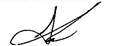 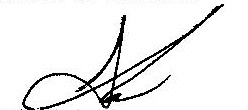 (นายชูชาติ  ท่อนสำโรง)ปลัดองค์การบริหารส่วนตำบลเกษมทรัพย์- ทราบ,ข้อสั่งการ..............................................................................................................................................................................................................................................................................................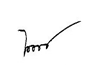 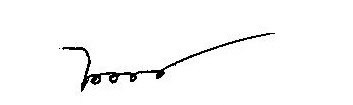 (นางสาวน้อย  สดสระน้อย)นายกองค์การบริหารส่วนตำบลเกษมทรัพย์  บทสรุปสำหรับผู้บริหารเอกสารแนบท้าย บันทึกข้อความเรื่อง รายงานสำรวจความพึงพอใจและแรงจูงในในการทำงานของพนักงานส่วนตำบล ลูกจ้างประจำ และพนักงานจ้าง  ประจำปีงบประมาณ  2562ลงวันที่   5  มิถุนายน 2562		แบบประเมินความพึงพอใจและแรงจูงใจในการทำงานของพนักงานส่วนตำบล ลูกจ้างประจำ และพนักงานจ้าง  ประจำปีงบประมาณ พ.ศ.2562 จัดทำเพื่อให้พนักงานส่วนตำบล ลูกจ้างประจำ และพนักงานจ้าง ประเมินความพึงพอใจและแรงจูงใจในการทำงานของพนักงานส่วนตำบล ลูกจ้างประจำ และพนักงานจ้าง  เกี่ยวกับงานในความรับผิดชอบและงานที่ได้รับมอบหมาย สภาพแวดล้อมในการทำงาน บทบาทของผู้นำ วัฒนธรรมองค์กร ค่าตอบแทน สวัสดิการ โอกาสความก้าวหน้าทางอาชีพ  เพื่อนำผลการประเมินไปใช้อประกอบการพัฒนาบุคลากรโดยส่งเสริมการทำหน้าที่ให้มีประสิทธิภาพ จัดสภาพแวดล้อม สิ่งอำนวยความสะดวก ให้มีความเหมาะสมสนับสนุนการปฏิบัติหน้าที่ และวางแผนกำหนดนโยบายแนวทางทางในการพัฒนาบุคลากร สร้างแรงจูงใจในการทำงาน ส่งผลให้ผู้ปฏิบัติงานมีความสุข ปฏิบัติหน้าที่ด้วยความมุ่งมั่น ตั้งใจ ซึ่งจะเป็นตัวชีวัดความพึงพอใจในการปฏิบัติงานของพนักงานส่วนตำบล ลูกจ้าง และพนักงานจ้างขององค์การบริหารส่วนตำบลเกษมทรัพย์		จากการประเมินความพึงพอใจและแรงจูงใจในการทำงานของพนักงานส่วนตำบล  ลูกจ้างประจำ  และพนักงานจ้าง  ประจำปีงบประมาณ พ.ศ.2562 		ส่วนที่ 1 ข้อมูลส่วนบุคคล ผู้รับการประเมินส่วนใหญ่ เป็นเพศหญิง คิดเป็นร้อยละ 71.43  ช่วงอายุ 31 ปี - 40 ปี คิดเป็นร้อยละ 61.90 ระดับการศึกษา ปริญญาตรี คิดเป็นร้อยละ 66.67  ประเภทตำแหน่งพนักงานส่วนตำบล ส่วนใหญ่เป็นข้าราชการ  คิดเป็นร้อยละ 52.38 ลูกจ้างประจำ 4.76  พนักงานจ้างตามภารกิจ  28.57  พนักงานจ้างทั่วไป 14.29		ส่วนที่ 2 ส่วนคำถามประเมินความคิดเห็นต่อแง่มุมต่างๆ ในการทำงาน 	ผู้รับการประเมินส่วนใหญ่มีความพึงใจที่มีต่อนโยบาย/กระบวนการบริหารงานของผู้บังคับบัญชา ในระดับมาก  คิดเป็นร้อยละ 66.67  ความพึงพอใจที่มีต่อการติดตามการปฏิบัติงานจากผู้บังคับบัญชา อยู่ในระดับมาก คิดเป็นร้อยละ 76.19  การสื่อสาร การรับฟังความคิดเห็น ข้อเสนอแนะ และการมีส่วนร่วมในการบริหารจัดการองค์กร  อยู่ในระดับมากที่สุด คิดเป็นร้อยละ 52.38 ผู้บังคับบัญชาชี้แจงให้ผู้ใต้บังคับบัญชาเข้าใจนโยบายและแนวทางปฏิบัติงานต่างๆ อย่างชัดเจน อยู่ในระดับ มาก คิดเป็นร้อยละ 57.14 ผู้บังคับบัญชาส่งเสริม สนับสนุนให้ผู้ใต้บังคับบัญชาวางแผนพัฒนาตนเองเพื่อให้เกิดการเรียนรู้อย่างต่อเนื่อง อยู่ในระดับมากที่สุด คิดเป็นร้อยละ 57.14 ความพึงพอใจที่มีต่อนโยบายและเป้าหมายของการบริหารทรัพยากรบุคคลของหน่วยงาน  อยู่ในระดับมาก คิดเป็นร้อยละ 61.90 ระบบการประเมินผลการปฏิบัติงาน การพิจารณาความดีความชอบ มีความชัดเจน  เหมาะสม  ยุติธรรม  อยู่ในระดับ มาก คิดเป็นร้อยละ 71.43 ความพึงพอใจที่มีต่อแผนพัฒนาบุคลากรของหน่วยงาน  อยู่ในระดับ มาก คิดเป็นร้อยละ 57.15 ท่านมีโอกาสพัฒนาความรู้และประสบการณ์ในการทำงานโดยการเข้ารับการฝึกอบรม/สัมมนาหรือกิจกรรมการจัดการความรู้ อยู่ในระดับมาก คิดเป็นร้อยละ 71.43 ความพึงพอใจที่มีผลต่อกระบวนการแก้ไขปัญหา และการยุติความขัดแย้งในองค์กร อยู่ในระดับมาก คิดเป็นร้อยละ57.15 ความพึงพอใจที่มีต่อการจัดสภาพแวดล้อมในการทำงานของหน่วยงานที่เอื้อต่อการทำงาน อยุ่ในระดับมาก  คิดเป็นร้อยละ 76.19 ความพึงพอใจที่มีต่อการส่งเสริมอาชีวอนามัย สุขภาพ ความปลอดภัยในชีวิตและทรัพย์สิน  ตลอดจนมีแผนป้องกันภัยพิบัติของหน่วยงาน อยู่ในระดับมาก คิดเป็นร้อยละ 80.95 ความพึงพอใจที่มีต่อบรรยากาศการทำงานของหน่วยงานที่ส่งเสริมความผูกพันระหว่างบุคลากร  สร้างสรรค์วัฒนธรรมการอยู่ร่วมกันอยู่ในระดับมาก  คิดเป็นร้อยละ  76.19  การจัดสถานที่ วัสดุ อุปกรณ์ เทคโนโลยีใหม่ๆ เครื่องมือสำหรับการปฏิบัติงานอย่างมีความเหมาะสม ทันสมัยและเพียงพอต่อความต้องการ  อยู่ในระดับมาก คิดเป็นร้อยละ 80.95การมีส่วนร่วมในการพัฒนาหน่วยงาน ทั้งด้านอาคาร สถานที่ และการให้บริการ อยู่ในระดับมาก คิดเป็นร้อยละ 71.43  ความพึงพอใจที่มีต่อนโยบาย มาตรการสร้างขวัญและกำลังใจในการทำงานให้กับบุคลากร อยู่ในระดับมาก คิดเป็นร้อยละ 66.67ความพึงพอใจที่มีต่อหน่วยงานในการจัดกิจกรรมเสริมสร้างความสัมพันธ์ของบุคลากรในหน่วยงาน อยุ่ในระดับมาก คิดเป็นร้อยละ 71.43 ความพึงพอใจที่มีต่อมาตรการดำเนินงานเสริมสร้างความก้าวหน้าและความมั่นคงในอาชีพการทำงานของบุคลากร อยู่ในระดับมาก 76.19 ความพึงพอใจที่มีต่อการจัดสวัสดิการในการทำงานภายในองค์กรหรือนอกเหนือจากขององค์กร  อยู่ในระดับมาก 90.48 ท่านรับรู้ความก้าวหน้าในตำแหน่งงานที่ท่านปฏิบัติ  อยู่ในระดับมาก 66.67 ความพึงพอใจโดยรวมในฐานะที่เป็นบุคลากรของ อบต.เกษมทรัพย์ ท่านมีความผาสุก ความพึงพอใจและแรงจูงใจในการทำงานในระดับใด ผลอยู่ในระดับมาก คิดเป็นร้อยละ 71.43และได้มีข้อเสนอแนะ อยากให้องค์กรพัฒนาไปในทิศทางใด นั้น อยากได้บรรยากาศในการทำงานของหน่วยงานทิ่ส่งเสริมความผูกพันระหว่างบุคลากร สร้างสรรค์วัฒนธรรมการอยู่ร่วมกัน  และส่งที่จูงใจในการทำงาน คือ อยากได้มาตรการสร้างขวัญและกำลังใจในการทำงาน  มีการมอบรางวัลเพื่อเป็นขวัญและกำลังใจ	จากผลการประเมินความพึงพอใจดังกล่าวข้างต้น สามารถนำข้อมูลไปใช้ประกอบการบริหารงานบุคคลขององค์การบริหารส่วนตำบลเกษมทรัพย์ การจัดทำแผนพัฒนาบุคลากร การบริหารองค์กรของหัวหน้าส่วนราชการ คณะผู้บริหาร เพื่อสร้างแรงจูงใจในการปฏิบัติงานให้กับพนักงานส่วนตำบล ลูกจ้าง และพนักงานจ้าง ขององค์การบริหารส่วนตำบลเกษมทรัพย์ สำนักงานปลัดองค์การบริหารส่วนตำบลเกษมทรัพย์สรุปผลการประเมินความพึงพอใจและแรงจูงใจในการทำงานของพนักงานส่วนตำบล  ลูกจ้างประจำ  และพนักงานจ้าง  ประจำปีงบประมาณ พ.ศ.2562องค์การบริหารส่วนตำบลเกษมทรัพย์ อำเภอปักธงชัย  จังหวัดนครราชสีมา********************ส่วนที่  1   ข้อมูลส่วนบุคคล1.1  เพศชาย  จำนวน  6  คน	เพศหญิง  จำนวน  15  คน   รวมทั้งสิ้น  	21	คน1.2  อายุ    20  ปี  ขึ้นไป  -  30  ปี		จำนวน		 2	คน       อายุ    31  ปี  ขึ้นไป  -  40  ปี		จำนวน		13	คน       อายุ  39  ปี  ขึ้นไป  -  49  ปี		จำนวน		  5	คน       อายุ    49  ปี  ขึ้นไป - 60  ปี		จำนวน		  1	คน1.3  ระดับการศึกษา	ต่ำกว่าปริญญาตรี	จำนวน		 4	คน	ปริญญาตรี		จำนวน		14	คน	ปริญญาโท		จำนวน		3	คน1.4  ประเภทตำแหน่ง	บริหารงานท้องถิ่น ระดับกลาง		1        คน	อำนวยการท้องถิ่น  ระดับต้น		4  	คน	วิชาการ  ระดับ ชำนาญการ		3 	คน		  ระดับ  ปฏิบัติการ		1  	คน	ทั่วไป	  ระดับ  ขำนาญงาน		1	คน		  ระดับ  ปฏิบัติงาน		1  	คน	ลูกจ้างประจำ				1	คน	พนักงานจ้างตามภารกิจ			6	คน			พนักงานจ้างทั่วไป			3	คนสรุป  ส่วนที่  2  ส่วนคำถามประเมินความคิดเห็นต่อแง่มุมต่างๆ ในการทำงาน2.1  ความพึงพอใจด้านการบริหาร/นโยบายของผู้บริหาร	2.1.1ความพึงพอใจที่มีต่อนโยบาย/กระบวนการบริหารงานของผู้บังคับบัญชา  	ระดับความพึงพอใจ  	ระดับ	มากที่สุด		ร้อยละ		33.33	ระดับความพึงพอใจ	ระดับ	มาก			ร้อยละ  	66.66	2.1.2ความพึงพอใจที่มีต่อการติดตามการปฏิบัติงานจากผู้บังคับบัญชา	ระดับความพึงพอใจ  	ระดับ	มากที่สุด		ร้อยละ		23.80	ระดับความพึงพอใจ	ระดับ	มาก			ร้อยละ  	76.19	2.1.3  การสื่อสาร  การรับฟังความคิดเห็น ข้อเสนอแนะ และการมีส่วนร่วมในการบริหารจัดการองค์กร	ระดับความพึงพอใจ  	ระดับ	มากที่สุด		ร้อยละ		52.38	ระดับความพึงพอใจ	ระดับ	มาก			ร้อยละ  	47.61	2.1.4  ผู้บังคับบัญชาชี้แจงให้ผู้ใต้บังคับบัญชาเข้าใจนโยบายและแนวทางปฏิบัติงานต่างๆ อย่างชัดเจน-2-	ระดับความพึงพอใจ  	ระดับ	มากที่สุด		ร้อยละ		42.85	ระดับความพึงพอใจ	ระดับ	มาก			ร้อยละ  	57.14	2.1.5  ผู้บังคับบัญชาส่งเสริม สนับสนุนให้ผู้ใต้บังคับบัญชาวางแผนพัฒนาตนเองเพื่อให้เกิดการเรียนรู้อย่างต่อเนื่อง	ระดับความพึงพอใจ  	ระดับ	มากที่สุด		ร้อยละ		52.38	ระดับความพึงพอใจ	ระดับ	มาก			ร้อยละ  	47.612.2  ความพึงพอใจด้านการบริหารจัดการด้านทรัพยากรมนุษย์	2.2.1 ความพึงพอใจที่มีต่อนโยบายและเป้าหมายของการบริหารทรัพยากรบุคคลของหน่วยงาน	ระดับความพึงพอใจ  	ระดับ	มากที่สุด		ร้อยละ		38.09	ระดับความพึงพอใจ	ระดับ	มาก			ร้อยละ  	61.90	2.2.2 ระบบการประเมินผลการปฏิบัติงาน การพิจารณาความดีความชอบ มีความชัดเจน  เหมาะสม  ยุติธรรม 	ระดับความพึงพอใจ  	ระดับ	มากที่สุด		ร้อยละ		28.57		ระดับความพึงพอใจ	ระดับ	มาก			ร้อยละ  	71.43	2.2.3  ความพึงพอใจที่มีต่อแผนพัฒนาบุคลากรของหน่วยงาน	ระดับความพึงพอใจ  	ระดับ	มากที่สุด		ร้อยละ		42.85		ระดับความพึงพอใจ	ระดับ	มาก			ร้อยละ  	57.15	2.2.4  ท่านมีโอกาสพัฒนาความรู้และประสบการณ์ในการทำงานโดยการเข้ารับการฝึกอบรม/สัมมนาหรือกิจกรรมการจัดการความรู้	ระดับความพึงพอใจ  	ระดับ	มากที่สุด		ร้อยละ		28.57	ระดับความพึงพอใจ	ระดับ	มาก			ร้อยละ  	71.43	2.2.5  ความพึงพอใจที่มีผลต่อกระบวนการแก้ไขปัญหา และการยุติความขัดแย้งในองค์กร	ระดับความพึงพอใจ  	ระดับ	มากที่สุด		ร้อยละ		42.85	ระดับความพึงพอใจ	ระดับ	มาก			ร้อยละ  	57.152.3  ความพึงพอใจต่อการจัดสภาพแวดล้อมในการทำงาน	2.3.1  ความพึงพอใจที่มีต่อการจัดสภาพแวดล้อมในการทำงานของหน่วยงานที่เอื้อต่อการทำงาน	ระดับความพึงพอใจ  	ระดับ	มากที่สุด		ร้อยละ		23.81	ระดับความพึงพอใจ	ระดับ	มาก			ร้อยละ  	76.19	2.3.2  ความพึงพอใจที่มีต่อการส่งเสริมอาชีวอนามัย สุขภาพ ความปลอดภัยในชีวิตและทรัพย์สิน  ตลอดจนมีแผนป้องกันภัยพิบัติของหน่วยงาน	ระดับความพึงพอใจ  	ระดับ	มากที่สุด		ร้อยละ		19.05	ระดับความพึงพอใจ	ระดับ	มาก			ร้อยละ  	80.95	2.3.3 ความพึงพอใจที่มีต่อบรรยากาศการทำงานของหน่วยงานที่ส่งเสริมความผูกพันระหว่างบุคลากร  สร้างสรรค์วัฒนธรรมการอยู่ร่วมกัน	ระดับความพึงพอใจ  	ระดับ	มากที่สุด		ร้อยละ		23.81	ระดับความพึงพอใจ	ระดับ	มาก			ร้อยละ  	76.19-3-	2.3.4  การจัดสถานที่ วัสดุ อุปกรณ์ เทคโนโลยีใหม่ๆ เครื่องมือสำหรับการปฏิบัติงานอย่างมีความเหมาะสม ทันสมัยและเพียงพอต่อความต้องการ	ระดับความพึงพอใจ  	ระดับ	มากที่สุด		ร้อยละ		19.05	ระดับความพึงพอใจ	ระดับ	มาก			ร้อยละ  	80.95	2.3.5  การมีส่วนร่วมในการพัฒนาหน่วยงาน ทั้งด้านอาคาร สถานที่ และการให้บริการ	ระดับความพึงพอใจ  	ระดับ	มากที่สุด		ร้อยละ		28.57	ระดับความพึงพอใจ	ระดับ	มาก			ร้อยละ  	71.432.4  ความพึงพอใจต่อการสนับสนุนและการสร้างแรงจูงใจขององค์กร	2.4.1 ความพึงพอใจที่มีต่อนโยบาย มาตรการสร้างขวัญและกำลังใจในการทำงานให้กับบุคลากร	ระดับความพึงพอใจ  	ระดับ	มากที่สุด		ร้อยละ		33.33	ระดับความพึงพอใจ	ระดับ	มาก			ร้อยละ  	66.67	2.4.2  ความพึงพอใจที่มีต่อหน่วยงานในการจัดกิจกรรมเสริมสร้างความสัมพันธ์ของบุคลากรในหน่วยงาน	ระดับความพึงพอใจ  	ระดับ	มากที่สุด		ร้อยละ		28.57	ระดับความพึงพอใจ	ระดับ	มาก			ร้อยละ  	71.43	2.4.3 ความพึงพอใจที่มีต่อมาตรการดำเนินงานเสริมสร้างความก้าวหน้าและความมั่นคงในอาชีพการทำงานของบุคลากร	ระดับความพึงพอใจ  	ระดับ	มากที่สุด		ร้อยละ		23.81	ระดับความพึงพอใจ	ระดับ	มาก			ร้อยละ  	76.19	2.4.4 ความพึงพอใจที่มีต่อการจัดสวัสดิการในการทำงานภายในองค์กรหรือนอกเหนือจากขององค์กร	ระดับความพึงพอใจ  	ระดับ	มากที่สุด		ร้อยละ		9.52	ระดับความพึงพอใจ	ระดับ	มาก			ร้อยละ  	90.48	2.4.5  ท่านรับรู้ความก้าวหน้าในตำแหน่งงานที่ท่านปฏิบัติ	ระดับความพึงพอใจ  	ระดับ	มากที่สุด		ร้อยละ		33.33	ระดับความพึงพอใจ	ระดับ	มาก			ร้อยละ  	66.67ความพึงพอใจโดยรวมในฐานะที่เป็นบุคลากรของ อบต.เกษมทรัพย์ ท่านมีความผาสุก ความพึงพอใจและแรงจูงใจในการทำงานในระดับใด	ระดับความพึงพอใจ  	ระดับ	มากที่สุด		ร้อยละ		28.57	ระดับความพึงพอใจ	ระดับ	มาก			ร้อยละ  	71.43